   PENGARUH POSITIONING PRODUCT TERHADAP BRAND IMAGE  PAKAN TERNAK PADA PT. INDOJAYA AGRINUSA MEDANSKRIPSI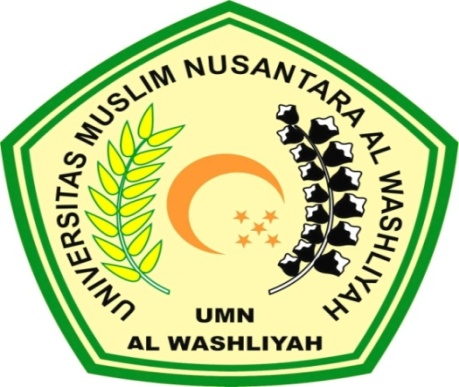 OLEHSHELLY NURLIANTOFA NPM : 143114019FAKULTAS EKONOMIUNIVERSITAS MUSLIM NUSANTARA AL-WASHLIYAHMEDAN2018